Dlaczego warto uczyć się języka angielskiego?Sprawdź, dlaczego warto uczyć się języka angielskiego i jak robić to najskuteczniej!Zadania z angielskiego, czyli jak uczyć się języka! Język angielski to obecnie jeden z najpopularniejszych języków na całym świecie. Nic więc dziwnego, że coraz więcej osób decyduje się właśnie na szkolenie w tym konkretnym języku, co więcej wiele państw na świecie uczy języka angielskiego już od czasów wczesnoszkolnych. Zastanawiasz się jak skutecznie uczyć się tego języka? Jedną z lepszych metod są odpowiednio dostosowane zadania z angielskiego. Czytaj dalej, by dowiedzieć się, dlaczego warto!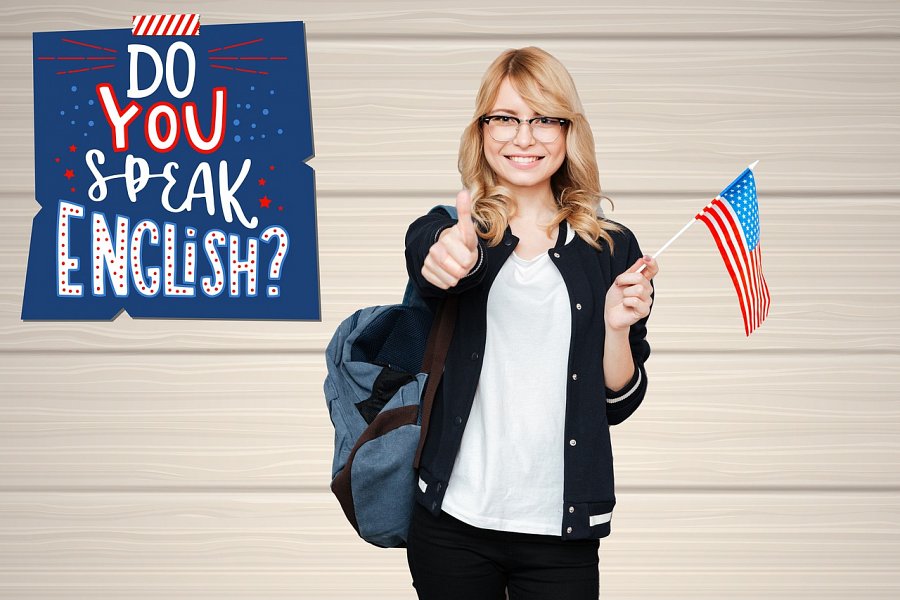 Dlaczego warto uczyć się angielskiego?Okazuje się, że ten język jest obecnie najpopularniejszym sposobem komunikacji na świecie, posługuje się nim aż 1,5 miliarda osób, mieszkających na każdym z kontynentów. Dodatkowo jest to język szczególnie ceniony w biznesie, a jego znajomość otwiera szeroką drogę do studiowania za granicą. Z kolei w porównaniu do innych języków jest to stosunkowo prosty wybór, a niedawno udowodniono, że rozwiązując zadania z angielskiego, możemy świetnie ćwiczyć nasz mózg i dzięki temu poprawić naszą zdolność do koncentracji.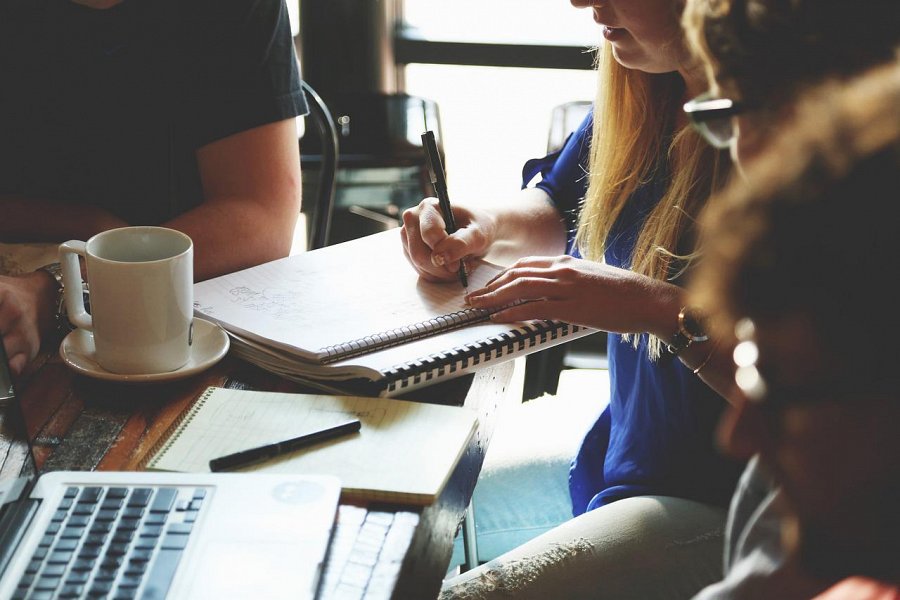 Zadania z angielskiego od Odrabiamy!Odrabiamy to portal edukacyjny stworzony po to, by pomagać uczniom z rozwiązywaniem zadań domowych, oraz pomóc im poprawić wyniki w nauce. Zadania z angielskiego zostały przygotowane przez zespół wykwalifikowanych nauczycieli, tak by skutecznie przygotować dziecko do zbliżającego się sprawdzianu, czy egzaminu.